 Environmental Affairs Board Minutes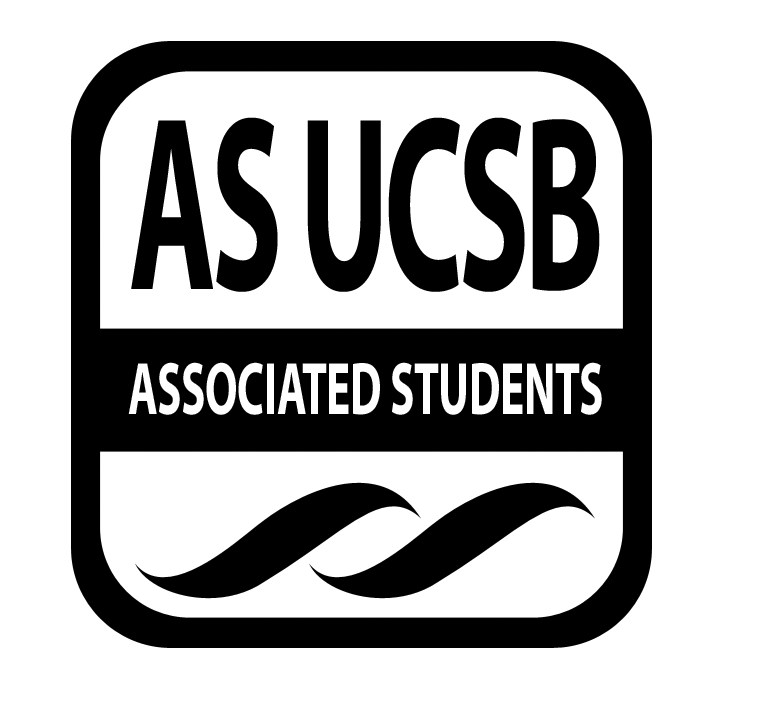 Associated Students Monday 2/24/2020, Environmental Affairs Board OfficeCALL TO ORDER 7:02 by Kathryn, minutes recorded by SarahATTENDANCEMOTION/SECOND: Kathryn / KatyaMotion language: motion to pass attendance as stated in the tableACTION: Consent Additional approval required: YES (Senate)PUBLIC FORUMN/ACOMMITTEE BUSINESSApproval of MinutesMOTION/SECOND: Kathryn/SophieMotion language: motion to pass last week’s minutesACTION: Consent 17-0-2Additional approval required: YES (Senate)INDIVIDUAL REPORTSCo-ChairsKathryn Tabling at 50th Anniversary – asking for clarification on tabling hoursAustin is new Senate Liaison SophieApproached by a grad student at Zero Waste Festival about bird strikes on windowsCalPIRG is hosting an event against fracking and wants Sophie/Kathryn to give a speech championing Gavin Newsom as an environmental supporterStudent Affairs Coordinator (Charu)Zero waste festival went really well, new tabling board went really wellWent to TGIF meeting today, Charu is in charge of application for SEED and EcoVistaAS Sustainable Policy – will be reaching out to groups to present on policy, will lead into auditsLocal Affairs Coordinator (Emma)Emma working on getting in contact w/ right person for IV theaterWorking groups have gone wellHave emailed groups in Santa Barbara and on campusSustainable Lifestyle Chair (Nicole/Miranda)Put out clothing donation bins and will be collecting next weekHave working group on menstrual products this week5. Policy Chair (Maritza)Had working group on reusable utensilsMeeting tomorrow w/ waste and procurement subcommitteeCharu: saw compostable ware in front of Jamba Juice6. Environmental Justice (Gabe)Working group last week on EnviroScreen 3.0One more working group this quarter on the sustainable practices policyEJA is having 3rd general meeting of the quarter this week re: salmon run and damEJA attending conference at UC Berkeley, apply if interestedEJA doing toxic tour in Bakersfield w/ Julie Maldonado’s classGoing to talk to professors this week7. Sustainable Foods Coordinators (Jacob/Gabby)Had working group last week, didn’t set off fire alarmGabby met w/ Co-Op about Green Chef, can provide extra table, plates and utensils8. Earth Day Coordinators (Katya/Alexa)Trying to get ahold of Kind Bar Put together tentative co-op order formWill be sending another call for bands in meeting, social mediaWorking on environmental health permit, Alexa has been talking to SB Health ServicesReaching out to Crushcakes for cupcakes for Earth Day pledge board, Maritza will help w/ art piece (she’s an art minor!)Miranda will follow up w/ IV Trading Post re: event9. Publicity Coordinators (Meriam/Wendy)Had working group last meetingSorry trifold glue wasn’t stickingEmily is member of the weekIV Compost Collective is active again, will be posting about themWill be advertising green chef, publicizing pop up thriftWorking group this week for chia pudding10. Social Coordinators (Ethan/Kat)2 weeks ago watched Our Planet, ate popcornHad hike last weekend, did not have enough driversPermaculture field trip this coming weekendWorking on bird event for this weekend11. Volunteer Coordinator (Rishit)2 adopt a block, had 10 people most recentlyRestoration event went pretty wellWill hopefully do fire ecology hike with Bryant from LPFW12. Senate Liaison (Austin)Honoraria went out, fill it out by Thursday nightCan help update legal code13. Historian (Joe)Has bird of the week readyNeeds pictures from hike or from zero waste festivalGot bird walk set up for March 7, will have working group leading up14. Administrative Assistant15. AdvisorNo follow up from our festival friendIris coming back next weekVote!N/AGROUP AND PROJECT REPORTSN/AOLD BUSINESSN/ANEW BUSINESS1. Adopt a BlockMOTION/SECOND: Rishit/KathrynMotion language: motion to pass $50 for adopt a block for the rest of winter quarterACTION: ConsentAdditional approval required: YES (Senate)Kahoot game rewardsMOTION/SECOND: Kat/KathrynMotion language: motion to pass $45 for permaculture working group suppliesACTION: ConsentAdditional approval required: YES (Senate)DISCUSSIONN/ATASK LISTADJOURNMENT AT 8:09 pm Kathryn/EthanNameNote:NameNote:Kathryn FosterCo-ChairPresentAustin ForemanSenate LiaisonAbsentSophie RobertsCo-ChairPresentEthan JakobSocial ChairPresentNicole ShimizuCampaign ChairPresentKat LaneSocial ChairPresentMiranda O’BrienCampaign ChairPresentCharusheela GarapatyStudent AffairsPresentEmma JurgensenLocal AffairsPresentJacob FoleySustainable FoodsPresentAlexa KerrEarth Day ChairPresentGabby AlviraSustainable FoodsPresentKatya BatyEarth Day ChairPresentJoe CelebrezzeHistorianPresentGabriel van PraagEnvironmental Justice PresentRishit GunduVolunteer ChairPresentMeriam JacobsPublicity ChairPresentWendy Pelayo Publicity ChairPresentVacantPolicy ChairAbsentMaritza Vasquez Policy ChairPresentSarah SiedschlagAdvisorPresentIris LiAdmin AssistantAbsentNameTaskKathryn FosterCo-ChairSophie RobertsCo-ChairCharusheela GarapatyStudent AffairsEmma JurgensenLocal AffairsNicole ShimizuCampaign ChairMiranda O’BrienCampaign ChairMaritza Vasquez Policy ChairGabriel van PraagEnvironmental JusticeJacob FoleySustainable FoodsGabby AlviraSustainable FoodsKatya BatyEarth Day ChairAlexa KerrEarth Day ChairMeriam JacobsPublicity ChairWendy PelayoPublicity ChairEthan JakobSocial ChairKat LaneSocial ChairRishit GunduVolunteer ChairSarah DanielzadehSenate LiaisonJoe CelebrezzeHistorianIris LiAdmin Assistant